DSC Change Completion Report (CCR)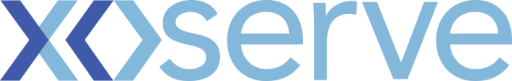 Please send completed form to: box.xoserve.portfoliooffice@xoserve.comDocument Version HistoryChange TitleMOD0721 (Urgent) - Shipper submitted AQ Corrections during COVID-19 Change reference number (XRN)XRN5168 Xoserve Project Manager  David Addison Email addressDavid.Addison@xoserve.com  Contact number+441212292138 Target Change Management Committee dateDecember 2020Date of Solution Implementation12th May 2020Section 1: Overview of Change DeliverySection 1: Overview of Change DeliveryModification 0721 was raised as an Urgent Modification as part of a group of COVID-19 related Modifications.  The Modification was ultimately not implemented, however, the CDSP needed to prepare systems and processes had the Modification been implemented as the industry would have needed to utilise the changes with immediate effect.  The Modification intended to use the existing AQ Correction processes to allow Users to amend the AQ.  Due to the potential volumes of AQ Corrections  being too great for the existing system processing window, the eligible sites would have been limited to EUC 02 and above. In advance of the Modification decision and in order to accommodate the revised requirements (had the Modification been implemented) with immediate effect the CDSP needed to: Ensure that Supporting Information content was reported in Business Warehouse, and incorporated into an operational process to monitor AQ Correction activity – note: AQ Corrections were identified that utilised 0721 and were cancelled before they became effective as a result of this processing.  As this change did not present a processing overhead this change prevails in production. Assess any performance enhancements to AQ Correction processing. Amendment to the AQ Correction; AQ Correction Cancellation and AQ Notification timescales to support the additional CDSP / User interactions.  The CDSP implemented short term patch fixes to allow utilisation of weekend and bank holiday processing to ensure that: Potential exceptional volumes could be processed AQ Corrections that required action would be notified to Users as soon as possible Maximise opportunity for corrective action to be taken by Users (or CDSP) in the event that it was needed This change was very specific to take account of the expected volume peak (for example: the Modification decision was expected in May very close to the deadline for AQ Corrections to be effective from 1st June 2020 therefore Bank Holidays truncated the timescales for industry submission; and also weekend activity was able to be optimised near to deadlines).  It was deployed to the UK Link system in advance of the Modification decision.   Once the decision not to implement the Modification was received from the Authority on 2nd June 2020  the change deployed for this Modification in the production UK Link environment was extracted as it created manual intervention in otherwise automated batch jobs. Develop functionality so that the CDSP could submit AQ Correction Cancellations on the User’s behalf where they did not do so within the timescales.Modification 0721 was raised as an Urgent Modification as part of a group of COVID-19 related Modifications.  The Modification was ultimately not implemented, however, the CDSP needed to prepare systems and processes had the Modification been implemented as the industry would have needed to utilise the changes with immediate effect.  The Modification intended to use the existing AQ Correction processes to allow Users to amend the AQ.  Due to the potential volumes of AQ Corrections  being too great for the existing system processing window, the eligible sites would have been limited to EUC 02 and above. In advance of the Modification decision and in order to accommodate the revised requirements (had the Modification been implemented) with immediate effect the CDSP needed to: Ensure that Supporting Information content was reported in Business Warehouse, and incorporated into an operational process to monitor AQ Correction activity – note: AQ Corrections were identified that utilised 0721 and were cancelled before they became effective as a result of this processing.  As this change did not present a processing overhead this change prevails in production. Assess any performance enhancements to AQ Correction processing. Amendment to the AQ Correction; AQ Correction Cancellation and AQ Notification timescales to support the additional CDSP / User interactions.  The CDSP implemented short term patch fixes to allow utilisation of weekend and bank holiday processing to ensure that: Potential exceptional volumes could be processed AQ Corrections that required action would be notified to Users as soon as possible Maximise opportunity for corrective action to be taken by Users (or CDSP) in the event that it was needed This change was very specific to take account of the expected volume peak (for example: the Modification decision was expected in May very close to the deadline for AQ Corrections to be effective from 1st June 2020 therefore Bank Holidays truncated the timescales for industry submission; and also weekend activity was able to be optimised near to deadlines).  It was deployed to the UK Link system in advance of the Modification decision.   Once the decision not to implement the Modification was received from the Authority on 2nd June 2020  the change deployed for this Modification in the production UK Link environment was extracted as it created manual intervention in otherwise automated batch jobs. Develop functionality so that the CDSP could submit AQ Correction Cancellations on the User’s behalf where they did not do so within the timescales.Section 2: Confirmed Funding ArrangementsSection 2: Confirmed Funding ArrangementsSection 3: Provide a summary of any agreed scope changesSection 3: Provide a summary of any agreed scope changesNoneNoneSection 4: Detail any changes to the Xoserve Service DescriptionSection 4: Detail any changes to the Xoserve Service DescriptionNone – the Modification was not ultimately implemented, but system development was necessary in advance of Modification decision. None – the Modification was not ultimately implemented, but system development was necessary in advance of Modification decision. Section 5: Provide details of any revisions to the text of the UK Link ManualSection 5: Provide details of any revisions to the text of the UK Link ManualNoneNoneSection 6: Lessons LearntSection 6: Lessons LearntNoneNoneVersionStatusDateAuthor(s)Summary of Changes1.0Approved30/11/2020David Addison